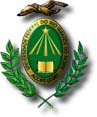 UNIVERSIDADE FEDERAL DO RIO GRANDE DO NORTECENTRO DE BIOCIÊNCIASDEPARTAMENTO DE BIOQUÍMICAPROGRAMA DE PÓS-GRADUAÇÃO EM BIOQUÍMICAPROCESSO SELETIVO 2017.1HORÁRIO DA APRESENTAÇÃO ORAL DO PRÉ-PROJETO DE MESTRADODATA: 07 de dezembro de 201615h00 às 15h30 - AMANDA JUSSARA F. REGO15h30 às 16h00 - CAMILA R. P. DA SILVA16h00 às 16h30 - JOSÉ ALEX L. FERNANDES16h30 às 17h00 - JULIA BRAGA S. FIGUEREDODATA: 08 de dezembro de 201609h00 às 09h30 - JULIA F. FREITAS09h30 às 10h00 - MATHEUS ANSELMO DE MEDEIROS10h00 às 10h30 - MATHEUS DA SILVA ZATTI10h30 às 11h00 - VERONICA G. Q. A. MARTINS			        Natal, 06 de dezembro de 2016.________________________________________________________Samara Cristina Lima de OliveiraSecretária do PPg BioquímicaMat. 1936249